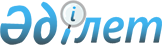 Об определении места для осуществления выездной торговли в селе Смирново Аккайынского района
					
			Утративший силу
			
			
		
					Постановление акимата Аккайынского района Северо-Казахстанской области от 9 июня 2008 N 127. Зарегистрировано Управлением юстиции Аккайынского района Северо-Казахстанской области 10 июля 2008 года N 13-2-82. Утратило силу постановлением акимата Аккайынского района Северо-Казахстанской области от 12 ноября 2013 года N 270      Сноска. Утратило силу постановлением акимата Аккайынского района Северо-Казахстанской области от 12.11.2013 N 270      

В соответствии с пунктом 2 статьи 31 Закона Республики Казахстан «О местном государственном управлении в Республике Казахстан» от 23 января 2001 года № 148, статьей 27 Закона Республики Казахстан от 12 апреля 2004 года № 544 «О регулировании торговой деятельности», статьей 5 Закона Республики Казахстан от 31 января 2006 года № 124 «О частном предпринимательстве», пунктом 120 постановления Правительства Республики Казахстан от 21 апреля 2005 года № 371 «Об утверждении Правил внутренней торговли», акимат района ПОСТАНОВЛЯЕТ:



      1. Определить местом для осуществления выездной торговли в селе Смирново Аккайынского района площадь на пересечении улицы Горького и улицы 9 мая, напротив магазина «Даяна».



      2. Акиму Смирновского сельского округа, совместно с районным отделом жилищно-коммунального хозяйства, пассажирского транспорта и автомобильных дорог, государственным коммунальным предприятием «Камкор Аккайын» провести работы по благоустройству отведенной территории под место торговли в двухнедельный срок со дня ведения в действие настоящего постановления.



      3. Настоящее постановление вступает в силу с момента его государственной регистрации в органах юстиции и вводится в действие по истечении 10 дней со дня официального опубликования.



      4. Контроль за исполнением настоящего постановления возложить на заместителей акима района Нуркенова А.М, Симамбаева Е.Т.      Аким района                А. Шушамоин
					© 2012. РГП на ПХВ «Институт законодательства и правовой информации Республики Казахстан» Министерства юстиции Республики Казахстан
				